Yüksekokulunuz  ………….……………………………….………………………. Programı ……………………….numaralı öğrencisiyim. 20…-20… Yaz Döneminde 2547 Sayılı Kanun’un (değişik-2880) 7/c maddesi uyarınca Üniversitemiz dışındaki bir Üniversiteden/Üniversitemiz biriminden aşağıdaki dersleri almak istiyorum.Bilgilerinizi ve gereğini arz ederim.ADRES:……………………………………………….										Ad Soyad :……………………………………………………………										İmza         :Cep No: 0………   …………………………………										……/……/20….Ek-1 Onaylı Ders İçeriği															UYGUNDUR		Danışmanı								                                    Program/Bölüm  Başkanı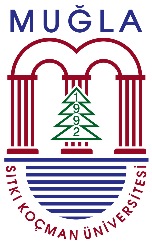 T.C.MUĞLA SITKI KOÇMAN ÜNİVERSİTESİUla Ali Koçman Meslek Yüksekokulu MüdürlüğüYaz Okulu Başvuru FormuEş Değer Dersin Alındığı Üniversite AdıEş Değer Dersin Alındığı Üniversite AdıEş Değer Dersin Alındığı Üniversite AdıEş Değer Dersin Alındığı Üniversite AdıEş Değer Dersin Alındığı Üniversite AdıEş Değer Dersin Alındığı Üniversite AdıEş Değer Dersin Alındığı Üniversite AdıEş Değer Dersin Alındığı Üniversite AdıEş Değer Dersin Alındığı Üniversite AdıEş Değer Dersin Alındığı Üniversite AdıEş Değer Dersin Alındığı Üniversite AdıEş Değer Dersin Alındığı Üniversite AdıEş Değer Dersin Alındığı Üniversite AdıEş Değer Dersin Alındığı Üniversite AdıFakülte/Yüksekokul/Meslek YüksekokuluFakülte/Yüksekokul/Meslek YüksekokuluFakülte/Yüksekokul/Meslek YüksekokuluFakülte/Yüksekokul/Meslek YüksekokuluFakülte/Yüksekokul/Meslek YüksekokuluFakülte/Yüksekokul/Meslek YüksekokuluFakülte/Yüksekokul/Meslek YüksekokuluFakülte/Yüksekokul/Meslek YüksekokuluFakülte/Yüksekokul/Meslek YüksekokuluFakülte/Yüksekokul/Meslek YüksekokuluFakülte/Yüksekokul/Meslek YüksekokuluFakülte/Yüksekokul/Meslek YüksekokuluFakülte/Yüksekokul/Meslek YüksekokuluFakülte/Yüksekokul/Meslek YüksekokuluBölüm/ProgramBölüm/ProgramBölüm/ProgramBölüm/ProgramBölüm/ProgramBölüm/ProgramBölüm/ProgramBölüm/ProgramBölüm/ProgramBölüm/ProgramBölüm/ProgramBölüm/ProgramBölüm/ProgramBölüm/ProgramYaz Okulunda Alınan Ders(ler)Yaz Okulunda Alınan Ders(ler)Yaz Okulunda Alınan Ders(ler)Yaz Okulunda Alınan Ders(ler)Yaz Okulunda Alınan Ders(ler)Yaz Okulunda Alınan Ders(ler)Yaz Okulunda Alınan Ders(ler)Yaz Okulunda Alınan Ders(ler)Yaz Okulunda Alınan Ders(ler)Yaz Okulunda Alınan Ders(ler)Yaz Okulunda Alınan Ders(ler)Yaz Okulunda Alınan Ders(ler)Yaz Okulunda Alınan Ders(ler)Yaz Okulunda Alınan Ders(ler)Kayıtlı Olunan Programdaki Eşdeğer Ders(ler)Kayıtlı Olunan Programdaki Eşdeğer Ders(ler)Kayıtlı Olunan Programdaki Eşdeğer Ders(ler)Kayıtlı Olunan Programdaki Eşdeğer Ders(ler)Kayıtlı Olunan Programdaki Eşdeğer Ders(ler)Kayıtlı Olunan Programdaki Eşdeğer Ders(ler)Kayıtlı Olunan Programdaki Eşdeğer Ders(ler)Kayıtlı Olunan Programdaki Eşdeğer Ders(ler)Kayıtlı Olunan Programdaki Eşdeğer Ders(ler)Kayıtlı Olunan Programdaki Eşdeğer Ders(ler)Kayıtlı Olunan Programdaki Eşdeğer Ders(ler)Kayıtlı Olunan Programdaki Eşdeğer Ders(ler)Kayıtlı Olunan Programdaki Eşdeğer Ders(ler)Kayıtlı Olunan Programdaki Eşdeğer Ders(ler)Kayıtlı Olunan Programdaki Eşdeğer Ders(ler)KoduKoduKoduSınıfSınıfY.Y.Y.Y.AdıAdıTürüTULAKTSKoduKoduKoduSınıfSınıfY.Y.Y.Y.AdıAdıTürüTULAKTSAKTSTOPLAMTOPLAMTOPLAMTOPLAMTOPLAMTOPLAMTOPLAMTOPLAMTOPLAMTOPLAM